GRAND PRIX C U13 JehnicePořadatel:		TJ Sokol JehniceTermín:		sobota 14. 2. 2015Místo:		tělocvična ZŠ JehniceVr. rozhodčí:     Radka Chadimová Řízení turnaje:	členové TJ Sokol JehniceDisciplíny:         SČ, DCH, DD, ČCH, ČD, Účastníci:  	hráči příslušné kategorie, dle rozpisu 2014/2015                        Časový rozpis:   8.15-8.45 prezentace hráčů                                          8.45 losování9.00 zahájení turnajeMíče:	vlastníHerní systém:    Soutěž se hraje vylučovacím systémem K. O. na jednu porážku. 
Počítání dle rozpisu soutěží pro sezónu 2014/2015. Nasazení:		dle aktuálního žebříčku sezony 2014/2015Startovné:         70,- Kč za disciplínu a hráčeObčerstvení:	není zajištěno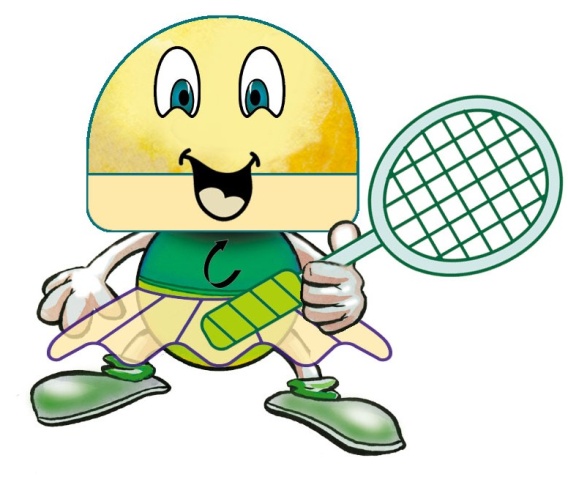 Za TJ Sokol Jehnice: Martina Bernaciková